เลขที่        /2563						      สำนักงานเขตลาดพร้าว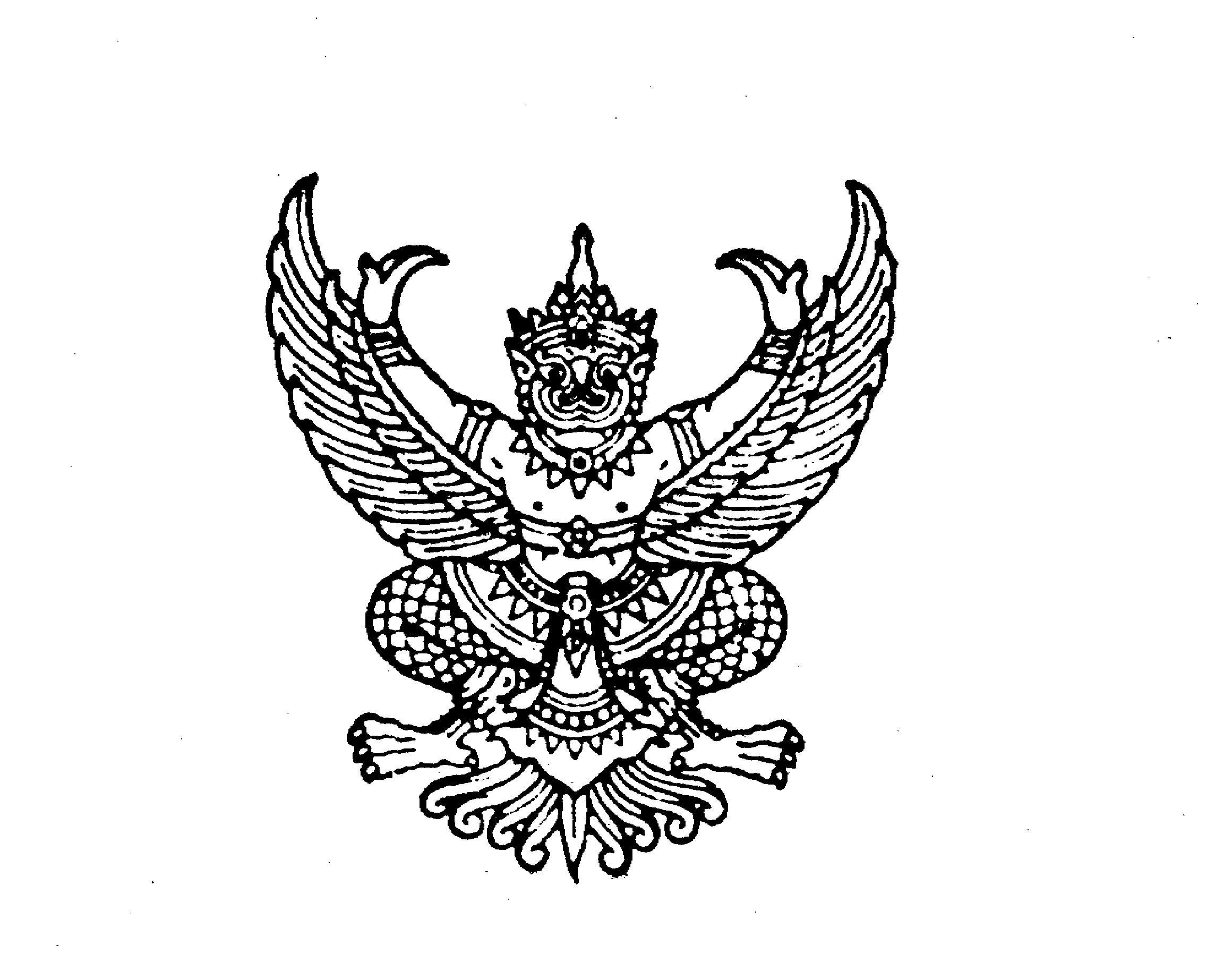 								      208 นาคนิวาส กทม. 10230		หนังสือฉบับนี้ให้ไว้เพื่อรับรองว่า................................................................................................ ................................................................................................................................................................................................................................................................................................................			ให้ไว้ ณ วันที่                        พ.ศ. ๒๕63(             ชื่อเต็ม             )ผู้อำนวยการเขตลาดพร้าว